Государственное бюджетное общеобразовательное учреждение Свердловской области, реализующееадаптированные основные общеобразовательные программы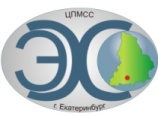 Центр психолого-медико-социального сопровождения «Эхо»     ГБОУ СО «ЦПМСС «Эхо»                     Отчёт 		по итогам X Межрегиональной дистанционной олимпиады по истории25 января 2023 года в Центре психолого-медико-социального сопровождения «Эхо» проходила X Межрегиональная дистанционная олимпиада по истории для глухих и слабослышащих обучающихся 8-х классов.Олимпиада проводилась для обучающихся 8-х классов общеобразовательных учреждений для детей с нарушенным слухом, изучающих (изучивших) курс «История России с древнейших времён до начала XVII в.» на основе образовательных программ основного общего образования, посвящена истории развития Российского государства с древнейших времён до начала XVII века. Олимпиада по истории проводилась с целью выявления у обучающихся творческих способностей, повышения познавательного интереса обучающихся к углубленному изучению отечественной истории, формирования патриотизма и чувства гордости за свою Родину. Задания составлялись с учетом специфики содержания АООП для обучающихся с нарушениями слуха.Цели олимпиады - поддержка творческого потенциала обучающихся с ограниченными возможностями здоровья (нарушенным слухом), формирование патриотических и гражданских качеств личности, популяризации среди молодежи знания ключевых событий отечественной истории.Задачи олимпиады: - стимулирование интереса обучающихся к изучению истории развития Российского государства;- пропаганда патриотического воспитания среди молодёжи, на основе исторического материала, отражающего политические, социальные и культурные аспекты прошлого нашей страны;- выявление у обучающихся творческих способностей; - создание условий для интеллектуального развития; - повышение познавательного интереса обучающихся к углубленному изучению отечественной истории; - формирование чувства гордости и патриотизма за свою Родину, исторических деятелей; - активизация работы профессиональных сообществ учителей; - использование знаний по истории в практической деятельности; - привлечение внимания общественности, учителей, родителей к активной работе со школьниками с нарушенным слухом; - развитие взаимодействия между педагогами и обучающимися специальных (коррекционных) общеобразовательных школ I и II видов.          Олимпиада проводилась 25 января 2023 года с 10.00 до 11.00 (время московское) дистанционно в режиме on-line.         Ответы на вопросы олимпиады принимались путём заполнения Google–формы.В X Межрегиональной дистанционной олимпиаде по истории приняли участие 11 образовательных организаций, реализующих адаптированные основные общеобразовательные программы:1. Государственное бюджетное общеобразовательное учреждение Свердловской области, реализующее адаптированные основные общеобразовательные программы «Центр психолого-медико-социального сопровождения «Эхо» - организатор олимпиады, г. Екатеринбург - 7 участников, руководитель – Шевелёва А.С.2. Государственное бюджетное общеобразовательное учреждение Свердловской области «Екатеринбургская школа-интернат №11, реализующая адаптированные основные общеобразовательные программы», г. Екатеринбург - 5 участников, руководитель – Парфёнова М.В. 3. Государственное казённое общеобразовательное учреждение Свердловской области «Екатеринбургская школа-интернат №10, реализующая адаптированные основные общеобразовательные программы», г. Екатеринбург - 5 участников, руководитель – Пичугина А.А.4. Муниципальное бюджетное общеобразовательное учреждение «Специальная (коррекционная) общеобразовательная школа-интернат для обучающихся с ограниченными возможностями здоровья (нарушение слуха) №12», г. Челябинск - 4 участника, руководитель – Архипова Т.В.5. Государственное казенное общеобразовательное учреждение Свердловской области «Нижнетагильская школа-интернат, реализующая адаптированные основные общеобразовательные программы», г. Нижний Тагил - 4 участника, руководитель - Алексейцева Л.А.6. Государственное бюджетное общеобразовательное учреждение Свердловской области «Екатеринбургская школа-интернат №13, реализующая адаптированные основные общеобразовательные программы», г. Екатеринбург - 5 участников, руководитель – Самойлова Ю. А.7. Государственное бюджетное образовательное учреждение Уфимская коррекционная школа-интернат для глухих обучающихся, г. Уфа – 1 участник, руководитель - Скидан А.С..8. Государственное казенное общеобразовательное учреждение Калужской области «Калужская общеобразовательная школа-интернат №5 имени Ф.А. Рау для обучающихся с ограниченными возможностями здоровья», г. Калуга – 2 участника, но Калинина Софья не участвовала, руководитель - Сергеева О.С.9. Казенное общеобразовательное учреждение Ханты-мансийского автономного округа - Югры «Нижневартовская школа для обучающихся с ограниченными возможностями здоровья №1», г. Нижневартовск – 1 участник, руководитель - Бектурганова М.А..10. Государственное казенное общеобразовательное учреждение Республики Адыгея «Адыгейская республиканская школа-интернат для детей с нарушениями слуха и зрения», Республика Адыгея – 2 участника, руководитель - Кажарина Ю.Б.11. Муниципальное общеобразовательное учреждение «Специальная (коррекционная) общеобразовательная школа-интернат №3» города Магнитогорска, г. Магнитогорск – 5 участников, руководитель - Туголукова Е. М. Всего в X Межрегиональной дистанционной олимпиаде по истории приняли участие 40 обучающихся с нарушенным слухом из 41 заявленных. Для олимпиады была разработана Google–форма, состоящая из 30 заданий. Задания были составлены по следующим направлениям:- Возникновение и развитие древнерусского государства (IX - середина XII вв.);- Политическая раздробленность на Руси в середине XII - начале XIII в;- Образование единого многонационального российского государства (ХУ - первая треть XVI вв.);- Российское государство в XVI в. Эпоха правления Ивана IV; - Смутное время в России и правление первых Романовых.В данной работе представлены задания различного уровня сложности. Олимпиадные задания включали вопросы с одним вариантом ответа, повышенный уровень сложности предполагал решение заданий на выбор правильных ответов из предложенных вариантов, определение принципа образования рядов, расположение событий по хронологии, установление соответствия, написание правильного ответа самостоятельно, установление правильной последовательности, выбор правильных утверждений. В ходе работы проверялись знания истории развития Российского государства с древнейших времён до начала XVII. Обучающиеся также должны были показать умение работать с текстом, картой, иллюстрациями. Проверялись навыки анализа, синтеза учебного материала. Обучающиеся выполняли задания, заполняя Google–форму.Членами жюри были проверены работы участников Олимпиады, определены победители и призёры. Победители (призёры) определяются из участников, набравших максимальное количество баллов.Максимальный балл за выполнение всей работы –62.I место присуждено обучающимся, набравшим 62 - 60 баллов (победитель);II место - присуждено обучающимся, набравшим 59 - 57 баллов (призёр);III место - присуждено обучающимся, набравшим 56 - 54 баллов (призёр).Сводная таблица результатов участников X Межрегиональной дистанционной олимпиады по историиПобедители и призёры, занявшие I - III места получат Дипломы олимпиады.  Все остальные участники олимпиады получат Сертификаты.Педагоги–руководители получат Благодарственные письма за подготовку обучающихся к олимпиаде. Выражаем благодарность всем участникам олимпиады, а также отдельная благодарность педагогам, подготовившим обучающихся к Межрегиональной дистанционной олимпиаде по истории.Желаем творческих успехов и надеемся на дальнейшее сотрудничество!Отчёт подготовила Шевелёва Анна Станиславовна, учитель истории ГБОУ СО ЦПМСС «Эхо»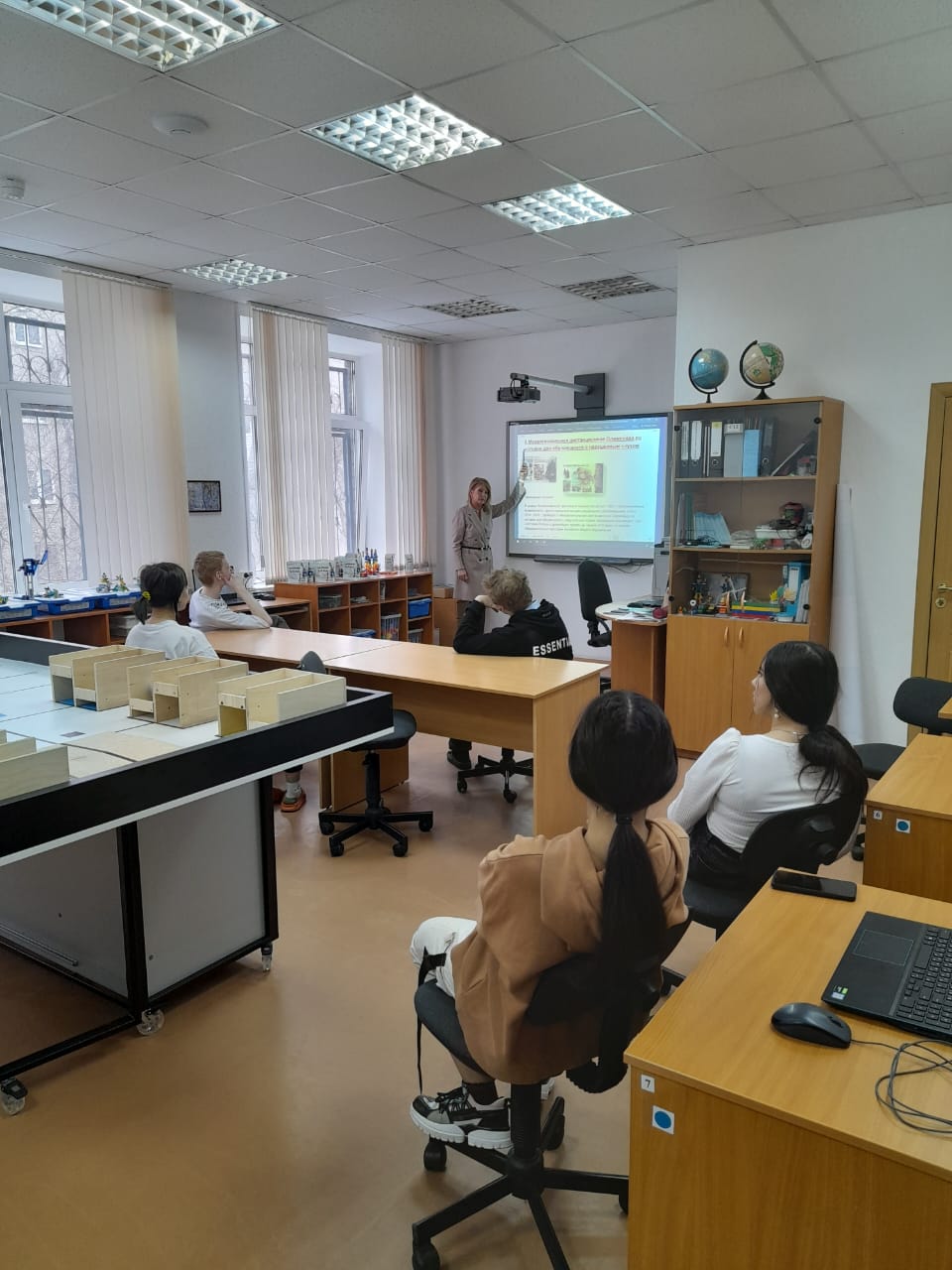 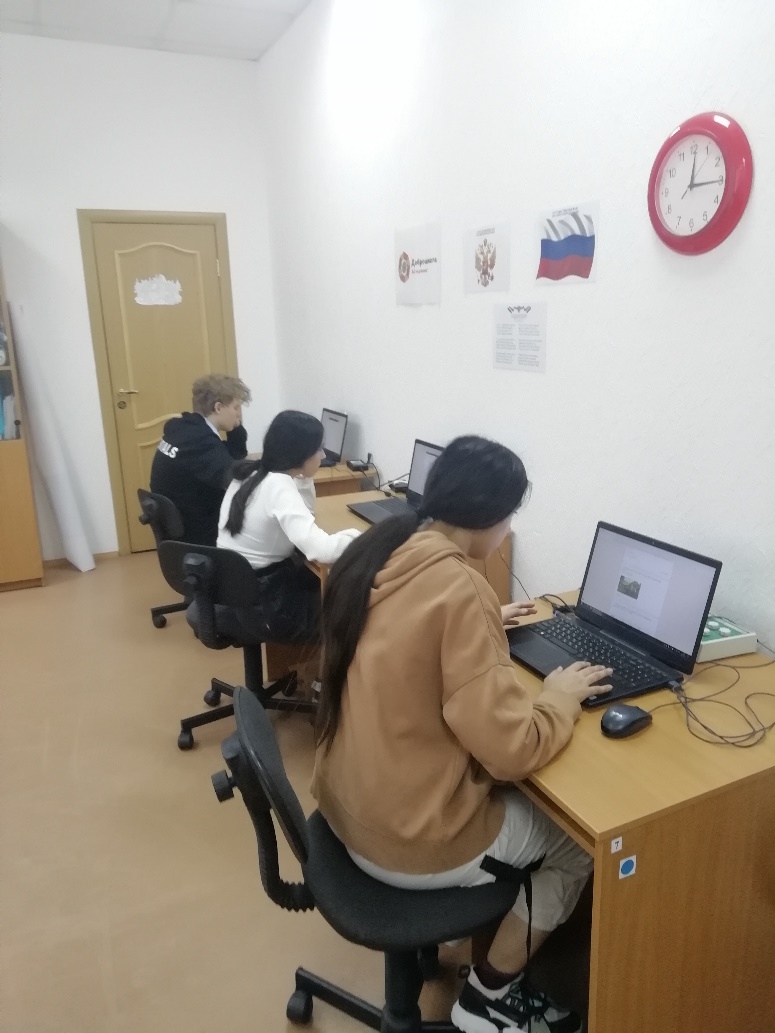 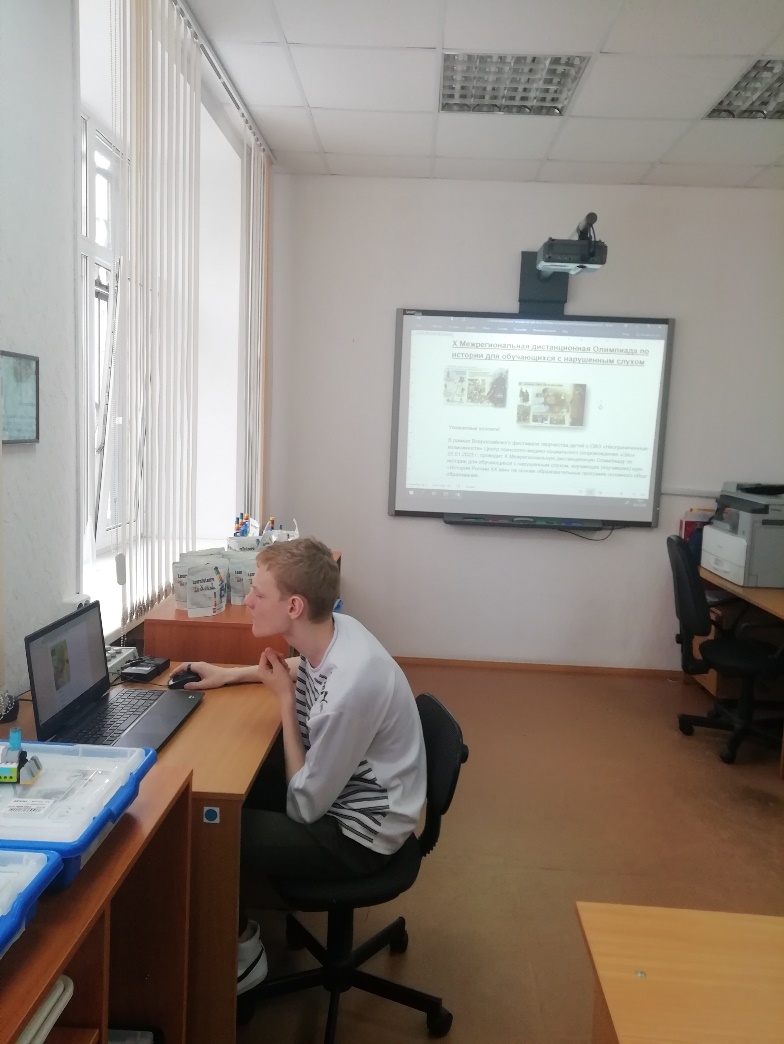 Место проведения олимпиадыГБОУ СО «ЦПМСС «Эхо», г. ЕкатеринбургОрганизаторы  в  Центре1. Холкина Ольга Николаевна, заместитель директора по учебно- воспитательной работе ГБОУ СО «ЦПМСС «Эхо»; 2. Шевелёва Анна Станиславовна, учитель истории ГБОУ СО «ЦПМСС «Эхо»3. Романов Дмитрий Викторович, технический специалист ГБОУ СО «ЦПМСС «Эхо»Члены жюриНезависимые эксперты из сторонних организаций:Парфёнова Мария Владимировна, учитель истории ГБОУ СО «ЕШИ №11» г. Екатеринбург, учитель истории - независимый эксперт Тема олимпиадыОлимпиада по истории посвящена истории развития Российского государства с древнейших времён до начала XVII векаДата проведения олимпиады25 января 2023 г.№УчастникУчастникУчастникУчастникБаллы(макс.62)РезультатРезультатРезультатРезультат№Регион, городОбразовательное учреждениеФИО педагогаФИ участниковIIIIIIСвердловская область, г. ЕкатеринбургГБОУ ЦПМСС "Эхо"https://центрэхо.рф/ Шевелёва Анна СтаниславовнаБалянова Виктория57IIСвердловская область, г. ЕкатеринбургГБОУ ЦПМСС "Эхо"https://центрэхо.рф/ Шевелёва Анна СтаниславовнаТоирова  Мунираи51Свердловская область, г. ЕкатеринбургГБОУ ЦПМСС "Эхо"https://центрэхо.рф/ Шевелёва Анна СтаниславовнаСоловьёв Кирилл46Свердловская область, г. ЕкатеринбургГБОУ ЦПМСС "Эхо"https://центрэхо.рф/ Шевелёва Анна СтаниславовнаБосяков Илья  55IIIСвердловская область, г. ЕкатеринбургГБОУ ЦПМСС "Эхо"https://центрэхо.рф/ Шевелёва Анна СтаниславовнаНосов Марк56IIIСвердловская область, г. ЕкатеринбургГБОУ ЦПМСС "Эхо"https://центрэхо.рф/ Шевелёва Анна СтаниславовнаСусликов Максим47Свердловская область, г. ЕкатеринбургГБОУ ЦПМСС "Эхо"https://центрэхо.рф/ Шевелёва Анна СтаниславовнаГеворгян Лилит41Свердловская область, г. ЕкатеринбургГБОУ СО«Екатеринбургская школа-интернат №11»shkola.internat11@mail.ru Парфёнова Мария ВладимировнаАртемьев Андрей60IСвердловская область, г. ЕкатеринбургГБОУ СО«Екатеринбургская школа-интернат №11»shkola.internat11@mail.ru Парфёнова Мария ВладимировнаЖмаев Роберт59IIСвердловская область, г. ЕкатеринбургГБОУ СО«Екатеринбургская школа-интернат №11»shkola.internat11@mail.ru Парфёнова Мария ВладимировнаКлименко Софья61IСвердловская область, г. ЕкатеринбургГБОУ СО«Екатеринбургская школа-интернат №11»shkola.internat11@mail.ru Парфёнова Мария ВладимировнаКремнева Елена59IIСвердловская область, г. ЕкатеринбургГБОУ СО«Екатеринбургская школа-интернат №11»shkola.internat11@mail.ru Парфёнова Мария ВладимировнаУгринов Александр59IIСвердловская область, г. ЕкатеринбургГБОУ СОЕкатеринбургская школа-интернат №13internat126@mail.ru Самойлова Юлия АлександровнаБалеевских Анна37Свердловская область, г. ЕкатеринбургГБОУ СОЕкатеринбургская школа-интернат №13internat126@mail.ru Самойлова Юлия АлександровнаБурего Ярослав38Свердловская область, г. ЕкатеринбургГБОУ СОЕкатеринбургская школа-интернат №13internat126@mail.ru Самойлова Юлия АлександровнаГалиханова Алина32Свердловская область, г. ЕкатеринбургГБОУ СОЕкатеринбургская школа-интернат №13internat126@mail.ru Самойлова Юлия АлександровнаНазаров Егор52Свердловская область, г. ЕкатеринбургГБОУ СОЕкатеринбургская школа-интернат №13internat126@mail.ru Самойлова Юлия АлександровнаПрокина Екатерина45Челябинская область, г. ЧелябинскМБОУ «С(К)ОШИ № 12 г.Челябинска»kovaleva.72@mail.ruАрхипова Татьяна ВладимировнаТепаева Анастасия60IЧелябинская область, г. ЧелябинскМБОУ «С(К)ОШИ № 12 г.Челябинска»kovaleva.72@mail.ruАрхипова Татьяна ВладимировнаЗубова Анна60IЧелябинская область, г. ЧелябинскМБОУ «С(К)ОШИ № 12 г.Челябинска»kovaleva.72@mail.ruАрхипова Татьяна ВладимировнаУрошников Иван61IЧелябинская область, г. ЧелябинскМБОУ «С(К)ОШИ № 12 г.Челябинска»kovaleva.72@mail.ruАрхипова Татьяна ВладимировнаСафаров Азамат61IРеспублика Башкортостан, Уфимский район, г. УфаГБОУ Уфимская КШИ для глухих обучающихсяinternat-school@mail.ru Скидан Анна СтаниславовнаНаговицин Илья54III6.Свердловская область, г. Нижний ТагилГБОУ СО «Нижнетагильская школа-интернат»kseniyade@yandex.ru Алексейцева Любовь АнатольевнаЛеонов Данил426.Свердловская область, г. Нижний ТагилГБОУ СО «Нижнетагильская школа-интернат»kseniyade@yandex.ru Алексейцева Любовь АнатольевнаПопов Кирилл436.Свердловская область, г. Нижний ТагилГБОУ СО «Нижнетагильская школа-интернат»kseniyade@yandex.ru Алексейцева Любовь АнатольевнаШтарк Нелли436.Свердловская область, г. Нижний ТагилГБОУ СО «Нижнетагильская школа-интернат»kseniyade@yandex.ru Алексейцева Любовь АнатольевнаЯргина Милена387.Свердловская область, г. ЕкатеринбургГБОУ СО «ЕШИ №10»info@eshi10.ru Пичугина Анна АлександровнаКосенкова Ульяна54III7.Свердловская область, г. ЕкатеринбургГБОУ СО «ЕШИ №10»info@eshi10.ru Пичугина Анна АлександровнаПрокопенко Лев58II7.Свердловская область, г. ЕкатеринбургГБОУ СО «ЕШИ №10»info@eshi10.ru Пичугина Анна АлександровнаРысков Никита56III7.Свердловская область, г. ЕкатеринбургГБОУ СО «ЕШИ №10»info@eshi10.ru Пичугина Анна АлександровнаРезов Константин54III7.Свердловская область, г. ЕкатеринбургГБОУ СО «ЕШИ №10»info@eshi10.ru Пичугина Анна АлександровнаТуйчиев Дамир56III8Ханты-Мансийский автономный округ-Югра, г.НижневартовскКОУ «Нижневартовская школа для обучающихся с ограниченными возможностями здоровья №1»schoolnv37@yandex.ru magi2409@mail.ru Бектурганова Магинур АлибековнаГордеев Алексей60I9.Калужская областьг. КалугаГКОУКО "Калужская школа-интернат № 5 имени Ф.А. Рау"rau@spark-mail.ru Сергеева Ольга СергеевнаСоловьёв Егор409.Калужская областьг. КалугаГКОУКО "Калужская школа-интернат № 5 имени Ф.А. Рау"rau@spark-mail.ru Сергеева Ольга СергеевнаКалинина Софья-10Республика Адыгея, г. МайкопГКОУ РА «Адыгейская республиканская школа-интернат для детей с нарушениями слуха и зрения»ГКОУ РА «АРШИДНСиЗ»alevtinamarchenko@mail.ru Кажарина Юлия БорисовнаЗызин Вячеслав56,5III10Республика Адыгея, г. МайкопГКОУ РА «Адыгейская республиканская школа-интернат для детей с нарушениями слуха и зрения»ГКОУ РА «АРШИДНСиЗ»alevtinamarchenko@mail.ru Кажарина Юлия БорисовнаБолдарева Арина59II11Челябинская область, г. МагнитогорскМОУ «С(К)ОШИ №3» г. Магнитогорскаt.dolgopolova80@mail.ru Туголукова Екатерина МихайловнаДимитрова Елизавета4511Челябинская область, г. МагнитогорскМОУ «С(К)ОШИ №3» г. Магнитогорскаt.dolgopolova80@mail.ru Туголукова Екатерина МихайловнаДегтярев Никита3211Челябинская область, г. МагнитогорскМОУ «С(К)ОШИ №3» г. Магнитогорскаt.dolgopolova80@mail.ru Туголукова Екатерина МихайловнаКушко Евгений4511Челябинская область, г. МагнитогорскМОУ «С(К)ОШИ №3» г. Магнитогорскаt.dolgopolova80@mail.ru Туголукова Екатерина МихайловнаПодылин Мирослав4611Челябинская область, г. МагнитогорскМОУ «С(К)ОШИ №3» г. Магнитогорскаt.dolgopolova80@mail.ru Туголукова Екатерина МихайловнаТенева Александра41Регионы: 6Регионы: 6ОО:  11Кол-во педагогов: 11Всего участников:40